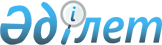 О внесении изменений в решение акима Ащылысайского сельского округа от 30 мая 2012 года № 1 "О наименовании улиц населенных пунктов Ащылысайского сельского округа"Решение акима Ащылысайского сельского округа Каргалинского района Актюбинской области от 18 октября 2018 года № 1. Зарегистрировано Управлением юстиции Каргалинского района Департамента юстиции Актюбинской области 31 октября 2018 года № 3-6-176
      В соответствии с Конституционным Законом Республики Казахстан от 3 июля 2013 года "О внесений изменений и дополнений в Конституционный закон Республики Казахстан и в некоторые законодательные акты Республики Казахстан по вопросам исключения противоречий, пробелов, коллизий между нормами права различных законодательных актов и норм способствующих совершению коррупционных правонарушений", статьей 35 Закона Республики Казахстан от 23 января 2001 года "О местном государственном управлении и самоуправлении в Республике Казахстан" и статьей 50 Закона Республики Казахстан от 6 апреля 2016 года "О правовых актах", аким Ащылысайского сельского округа Каргалинского района РЕШИЛ:
      1. Внести в решение акима сельского Ащылысайского округа от 30 мая 2012 года № 1 "О наименовании улиц населенных пунктов Ащылысайского сельского округа" (зарегистрированное в Реестре государственной регистрации нормативных правовых актов № 3-6-144, опубликованное 5 июля 2012 года в районной газете "Карғалы") следующие изменения:
      преамбулу указанного решения изложить в следующей редакции:
      "В соответствии со статьей 35 Закона Республики Казахстан от 23 января 2001 года "О местном государственном управлении и самоуправлении в Республике Казахстан", подпунктом 4) статьи 14 Закона Республики Казахстан от 8 декабря 1993 года "Об административно-территориальном устройстве Республики Казахстан" и с учетом мнения населения, аким Ащылысайского сельского округа РЕШИЛ:";
      по тексту решения на казахском языке слово "селосы" заменить словом "ауылы".
      2. Контроль за исполнением настоящего решения оставляю за собой.
      3. Настоящее решение вводится в действие по истечении десяти календарных дней со дня его первого официального опубликования.
					© 2012. РГП на ПХВ «Институт законодательства и правовой информации Республики Казахстан» Министерства юстиции Республики Казахстан
				
      Аким Ащылысайского сельского округа Каргалинского района

      А. Биманбаев
